DOCUMENTO PARA EL PROFESORObjetivos:– Trabajar el porcentaje como operador.Observaciones: Mediante esta ficha se trata de que el alumno de manera individual asimile y refuerce el trabajo con porcentajes como operador mediante su cálculo directo, trazando a través de sus cálculos un camino de piedras que nos guiará hasta el mosquito que se comerá la rana.Lo interesante de este ejercicio es que si el alumno comete algún fallo en sus cálculos, la ranita no podrá saltar a la siguiente piedra del camino que le lleva en busca de su mosquito y por tanto él mismo será consciente de sus errores y podrá corregirlos.Material necesario: Una ficha (como muestra la figura) por alumno.Metodología:Se trata de un juego individual, por lo que se repartirá a cada alumno una ficha como la que se presenta a continuación.Se le indicará al alumno que use su cuaderno de clase para realizar las operaciones indicadas (sin apoyo de la calculadora) y así en caso de duda o fallo, el profesor pueda ayudarlo a solucionarlo. Actividad:La ficha adjunta.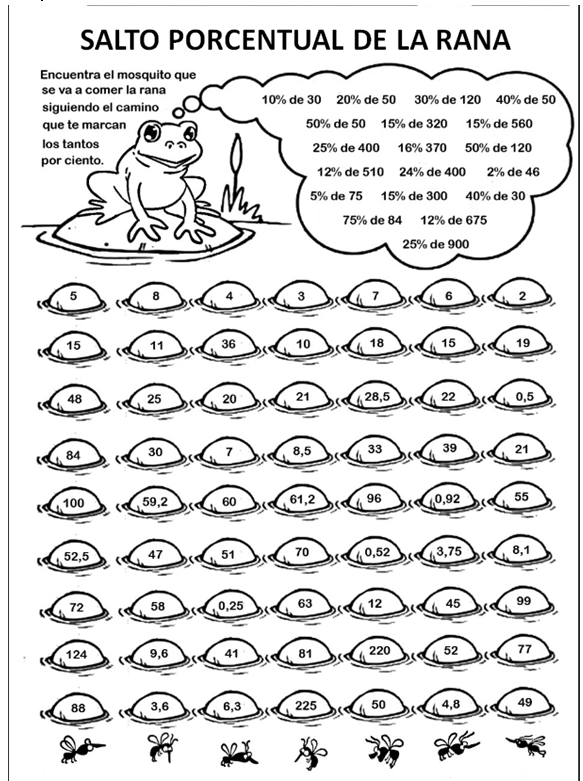 Solución: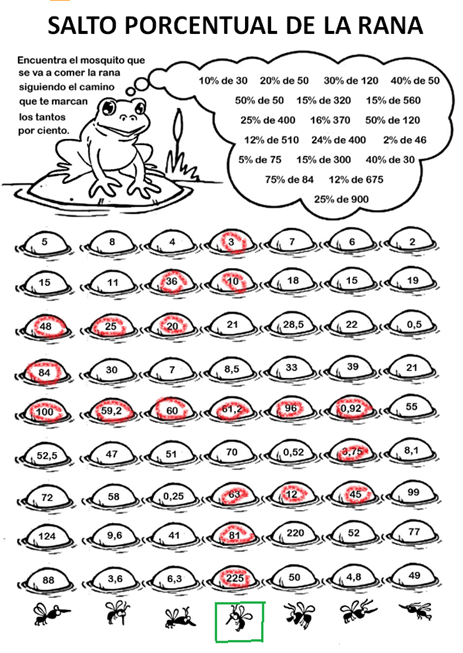 Referencia:http://www.actiludis.com/DOCUMENTO PARA EL ALUMNOSALTO PORCENTUAL DE LA RANA SALTO PORCENTUAL DE LA RANA SALTO PORCENTUAL DE LA RANA SALTO PORCENTUAL DE LA RANA SALTO PORCENTUAL DE LA RANA   Curso/s: 1º - 2º ESO  Curso/s: 1º - 2º ESO  UD4: Proporcionalidad y porcentajes.  UD4: Proporcionalidad y porcentajes.  UD4: Proporcionalidad y porcentajes.Objetivos didácticosCalcular porcentajes directos.Calcular porcentajes directos.Calcular porcentajes directos.Calcular porcentajes directos.Objetivos didácticosReconocer conceptos de proporcionalidad directa.Reconocer conceptos de proporcionalidad directa.Reconocer conceptos de proporcionalidad directa.Reconocer conceptos de proporcionalidad directa.Criterios de evaluaciónUtilizar diferentes estrategias (empleo de tablas, obtención y uso de la constante de proporcionalidad, reducción a la unidad, etc.) para obtener elementos desconocidos en un problema a partir de otros conocidos en situaciones de la vida real en las que existan variaciones porcentuales y magnitudes directa o inversamente proporcionales. CMCT, CSC, SIEP.Utilizar diferentes estrategias (empleo de tablas, obtención y uso de la constante de proporcionalidad, reducción a la unidad, etc.) para obtener elementos desconocidos en un problema a partir de otros conocidos en situaciones de la vida real en las que existan variaciones porcentuales y magnitudes directa o inversamente proporcionales. CMCT, CSC, SIEP.Utilizar diferentes estrategias (empleo de tablas, obtención y uso de la constante de proporcionalidad, reducción a la unidad, etc.) para obtener elementos desconocidos en un problema a partir de otros conocidos en situaciones de la vida real en las que existan variaciones porcentuales y magnitudes directa o inversamente proporcionales. CMCT, CSC, SIEP.Utilizar diferentes estrategias (empleo de tablas, obtención y uso de la constante de proporcionalidad, reducción a la unidad, etc.) para obtener elementos desconocidos en un problema a partir de otros conocidos en situaciones de la vida real en las que existan variaciones porcentuales y magnitudes directa o inversamente proporcionales. CMCT, CSC, SIEP.CCVeáse en cada criterio de evaluaciónVeáse en cada criterio de evaluaciónVeáse en cada criterio de evaluaciónVeáse en cada criterio de evaluaciónProyección pedagógica  Asimilación y refuerzo Asimilación y refuerzo □ Consolidación □AmpliaciónNº de jugadores Individual o parejas Individual o parejas□  GM (3-6)□  GG (>6)Tiempo aproximado por partida□  < 10 min □  < 10 min   10-30 min  □ > 30 min